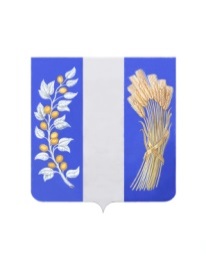 МУНИЦИПАЛЬНОЕ КАЗЁННОЕ УЧРЕЖДЕНИЕ АДМИНИСТРАЦИЯ МУНИЦИПАЛЬНОГО ОБРАЗОВАНИЯ «БИЧУРСКИЙ РАЙОН» РЕСПУБЛИКИ БУРЯТИЯНЮТАГАЙ ЗАСАГАЙ ҺАНГАЙ ЭМХИ ЗУРГААНБУРЯАД УЛАСАЙ «БЭШҮҮРЭЙ АЙМАГ» ГЭҺЭН НЮТАГАЙ ЗАСАГАЙ БАЙГУУЛАМЖЫН ЗАХИРГААНПОСТАНОВЛЕНИЕ«  30  » сентября 2022 года                                                                       №    555   5с. БичураО внесении изменений в постановление МКУ Администрация МО «Бичурский район» РБ от 16.12.2021 № 647  «Об утверждении муниципальной  программы Развитие муниципальной службы в муниципальном казенном учреждении Администрация Муниципального образования «Бичурский район»	В соответствии со статьей 179 Бюджетного кодекса Российской Федерации,  решениями Совета депутатов муниципального образования «Бичурский район» от 28.12.2021 № 346 «О бюджете муниципального образования «Бичурский район» на 2022 год  и плановый период 2023 и 2024 годов», от 12.05.2022 № 395 «О внесении изменений в Устав муниципального образования «Бичурский район», от 30.08.2022 № 423 «О внесении изменений в решение Совета депутатов муниципального образования «Бичурский район» «О бюджете Муниципального образования «Бичурский район» на 2022 год и плановый период 2023 и 2024 годов», постановлением МКУ Администрация МО «Бичурский район» РБ от 10.04.2017 г. № 12 «Об утверждении Порядка разработки, реализации и оценки эффективности муниципальных программ муниципального образования «Бичурский район», Уставом МО «Бичурский район», Администрация МО «Бичурский район» РБ постановляет:Утвердить прилагаемые изменения, которые вносятся в постановление МКУ Администрация МО «Бичурский район» РБ от 16.12.2021 № 647 «Об утверждении муниципальной  программы Развитие муниципальной службы в муниципальном казенном учреждении Администрация Муниципального образования «Бичурский район» (в ред. от 05.04.2022 № 151).2. Опубликовать (обнародовать) настоящее постановление на информационном стенде Администрации МО «Бичурский район» РБ и разместить на официальном сайте муниципального образования  «Бичурский район» в сети Интернет. 3. Настоящее постановление вступает в силу со дня его официального опубликования (обнародования).4.  Контроль за исполнением настоящего постановления возложить на председателя Комитета муниципальной службы и правового обеспечения Администрации МО «Бичурский район» РБ Полякову Т.Ф..Глава МО «Бичурский район»                                                               В.В.  Смолин Проект представлен Комитетом муниципальной службы и правового обеспеченияисп. Лизунов А.М. тел.: +79644091932/311 УТВЕРЖДЕНЫпостановлением Администрации МО «Бичурский район» РБот «30» сентября  2022 г. № 555ИЗМЕНЕНИЯ, которые вносятся в постановление МКУ Администрация МО «Бичурский район» РБ от 16.12.2021 № 647 «Об утверждении муниципальной  программы Развитие муниципальной службы в муниципальном казенном учреждении Администрация Муниципального образования «Бичурский район» (в ред. от 05.04.2022 № 151)В наименовании органа местного самоуправления слова «МУНИЦИПАЛЬНОЕ КАЗЕННОЕ УЧРЕЖДЕНИЕ» исключить.Наименование органа местного самоуправления дополнить словами «БУРЯАД УЛАСАЙ «БЭШҮҮРЭЙ АЙМАГ» ГЭҺЭН НЮТАГАЙ ЗАСАГАЙ БАЙГУУЛАМЖЫН ЗАХИРГААН».Наименование (заголовок) постановления изложить в следующей редакции: «Об утверждении муниципальной программы муниципального образования «Бичурский район» «Развитие муниципальной службы в муниципальном образовании «Бичурский район».В части первой слова «Развитие муниципальной службы в муниципальном казенном учреждении Администрация Муниципального образования «Бичурский район» заменить словами «Развитие муниципальной службы в муниципальном образовании «Бичурский район».В части второй слова «МКУ Администрация» заменить словами «Администрации». В части четвертой слова «Консультанта – юриста сектора правового обеспечения и муниципальной службы Комитета муниципальной службы и правового обеспечения МКУ Администрация МО «Бичурский район» РБ» заменить словами «Председателя Комитета муниципальной службы и правового обеспечения Администрации МО «Бичурский район» РБ».Приложение изложить в следующей редакции:«Приложениек постановлениюАдминистрации МО «Бичурский район» РБот 16.12.2021  №  647МУНИЦИПАЛЬНАЯ ПРОГРАММА«Развитие муниципальной службы в муниципальном образовании «Бичурский район» ПАСПОРТМУНИЦИПАЛЬНОЙ ПРОГРАММЫ (ПОДПРОГРАММЫ)*справочно, подлежит корректировкеХарактеристика текущего состояния, основные проблемы, анализ основных показателейНастоящая муниципальная программа (далее - программа) разработана в соответствии со статьей 35 Федерального закона от 02.03.2007 № 25-ФЗ «О муниципальной службе в Российской Федерации», Законом Республики Бурятия от 10.09.2007 № 2431-III «О муниципальной службе в Республике Бурятия», с пунктом 4 Указа Президента РФ от 9 мая 2017 г. № 203 «О стратегии развития информационного общества в Российской Федерации на 2017 – 2030 годы». Программа направлена на совершенствование нормативной правовой базы муниципальной службы, создание эффективной системы управления муниципальной службой, развитие системы непрерывного обучения муниципальных служащих, как основы профессионального и должностного роста, на мотивацию и подготовку кадрового резерва для замещения должностей муниципальной службы, создание единого информационного пространства, совершенствование механизма противодействия коррупции при прохождении муниципальной службы, принятие мер по защите персональных данных, укрепление материально-технической базы. Финансирование мероприятий программы в соответствии со статьей 35 ФЗ № 25-ФЗ осуществляется за счет средств местного бюджета.Реализуемая в настоящее время программа административной реформы, имеющая своей целью комплексную модернизацию всей системы государственного и муниципального управления, во многом меняет характер и содержание деятельности органов местного самоуправления. Повышается нацеленность на удовлетворение более широкого спектра потребностей населения, повышение качества предоставляемых ему услуг. Все это предопределяет необходимость применения современных эффективных методов социального управления и организации деятельности всех элементов системы местного самоуправления.Развитие местного самоуправления на уровне муниципального района невозможно без эффективного муниципального управления. В этой связи современные условия развития общества и государства предъявляют особые требования к муниципальным служащим и, прежде всего к их профессионализму и компетентности. Качество работы органов местного самоуправления напрямую зависит от уровня профессиональной квалификации муниципальных служащих. Одним из инструментов повышения эффективности муниципального управления является формирование единой системы профессионального обучения, внедрение эффективных методов подбора квалифицированных кадров.Развитие и совершенствование системы профессиональной переподготовки и повышения квалификации муниципальных служащих также направлено на то, чтобы в полной мере удовлетворять потребность органов местного самоуправления в профессионально подготовленных, компетентных, высоконравственных руководителях и специалистах новой формации.Анализ текущего состояния муниципальной службы в нашем муниципальном районе указывает на низкий уровень профессионализма муниципальных служащих и недостаток квалифицированных кадров, способных на уровне современных требований эффективно осваивать новые, современные методы решения профессиональных задач, оперативно реагировать на изменения и актуальные проблемы в различных областях общественной жизни и деятельности государства. Указанные проблемы являются одними из самых насущных на муниципальном уровне, они приводят к неудовлетворительному качеству принимаемых управленческих решений и, как следствие, к падению авторитета органов местного самоуправления в глазах общества. В целях решения вышеуказанных вопросов, в том числе в рамках реализации настоящей программы, Администрацией района на постоянной основе проводятся конкурсы на формирование кадрового резерва муниципальных служащих. В настоящее время в кадровом резерве находится 23 человека. В 2021 году за счет средств местного бюджета в Администрации района на курсах повышения квалификации обучено 28 специалистов. Профессиональную переподготовку прошли 3 муниципальных служащих. Кроме того, на результативность деятельности органов местного самоуправления оказывают влияние такие факторы, как четкая регламентация и доступность муниципальных услуг, оказываемых населению, организация применения в профессиональной деятельности муниципальных служащих современных информационных и телекоммуникационных технологий, укрепление материально-технической базы.Вместе с тем необходимо обратить внимание на такие факторы, негативным образом сказывающиеся на развитии муниципальной службы, как огромный объем  профессиональных обязанностей муниципального служащего и несоразмерно низкий с этим объемом уровень заработной платы. Анализ показывает, что данные факторы становятся наиболее распространенными причинами текучести кадров в органах местного самоуправления, отказов потенциальных претендентов на замещение должностей муниципальной службы, совершения муниципальными служащими правонарушений коррупционного характера. Хотя настоящей программой и не предусмотрены все мероприятия, необходимые для решения указанных проблемных вопросов, в перспективе предлагается предусмотреть возможность их обсуждения и выработки путей решения. При этом также предлагается обсудить направления работы по совершенствованию механизма стимулирования муниципальных служащих в зависимости от результатов профессиональной деятельности.Наличие указанных проблем в системе муниципального управления требует принятия системных мер, к которым в том числе относится реализация мероприятий, предусмотренных настоящей программой, что позволит оптимизировать организацию и функционирование муниципальной службы, внедрить современные кадровые, информационные, образовательные и управленческие технологии, позволит обеспечить последовательность, системность и комплексность развития муниципальной службы, в том числе положительно сказаться и на решении вопросов, связанных с задачами социально-экономического развития.Основные цели и задачи программы (подпрограммы)        Целью муниципальной программы является развитие и совершенствование муниципальной службы в муниципальном образовании «Бичурский район» и структурных подразделениях Администрации района. Развитие информационного общества на территории МО «Бичурский район».Современная муниципальная служба должна быть открытой, конкурентоспособной, престижной и ориентированной на результативную деятельность муниципальных служащих по обеспечению исполнения полномочий органов местного самоуправления.Для достижения поставленной цели и обеспечения результатов ее реализации предполагается решение следующих основных задач:1. Создание условий для развития и совершенствования муниципальной службы в  МО «Бичурский район» в соответствии с требованиями законодательства о муниципальной службе.2. Формирование высококвалифицированного кадрового состава.3. Применение информационных технологий при оказании муниципальных услуг в МО «Бичурский район».Целевые индикаторыЦелевые индикаторы муниципальной программы Развитие муниципальной службы в муниципальном образовании«Бичурский район», подпрограмм муниципальной программы и их значенияхРесурсное обеспечение муниципальной программыДинамика расходов бюджета МО «Бичурский район» на весь период реализации муниципальной программы сформирована с учетом положений, действующих нормативных правовых актов, утвержденных Администрацией МО «Бичурский район» РБ, Советом депутатов МО «Бичурский район».Финансовое обеспечение реализации муниципальной программы в части расходных обязательств МО «Бичурский район» осуществляется за счет бюджетных ассигнований бюджета МО «Бичурский район». Распределение бюджетных ассигнований на реализацию муниципальной программы утверждается решением совета депутатов МО «Бичурский район» о бюджете на очередной финансовый год и плановый период.Мероприятия и ресурсное обеспечение муниципальной программы «Развитие муниципальной службы в муниципальном образовании «Бичурский район»  за счет всех источников финансирования*справочно подлежит корректировке5. Описание мер правового регулирования  Совершенствование нормативной правовой базы МО «Бичурский район» является важнейшим условием обеспечения реализации программных мероприятий.         В рамках муниципальной программы предусматривается совершенствование нормативной правовой базы с учетом изменений федерального законодательства, законодательства Республики Бурятия, муниципальных нормативно-правовых актов
 МО «Бичурский район».ОСНОВНЫЕ МЕРЫ ПРАВОВОГО РЕГУЛИРОВАНИЯ6. Срок реализации муниципальной программы (подпрограммы)Реализация муниципальной программы предусмотрена на период2022-2024-1 этап2025-2030-2 этап7. Перечень подпрограмм и основных мероприятий муниципальной программы8. Оценка эффективности муниципальной программы, подпрограммыОценка эффективности реализации муниципальных программ (подпрограмм) осуществляется в целях контроля за ходом реализации и своевременного принятия мер по повышению эффективности и расходования средств на их реализацию.Методика оценки эффективности реализации муниципальных программ (подпрограмм) (далее – Методика оценки) определяет правила проведения оценки эффективности реализации муниципальных программ.Оценка эффективности реализации муниципальной программы (подпрограммы) производится ответственным исполнителем до 1 марта года, следующего за отчетным.Ответственный исполнитель в соответствии с Методикой оценки определяет оценку эффективности реализации муниципальной программы, подпрограммы, на основании которой определяется качественное значение оценки муниципальной программы, подпрограммы: высокоэффективная, эффективная, низкоэффективная, неэффективная. Методика оценки эффективности муниципальной программы производится с учетом специфики муниципальной программы (исходя из целевой, отраслевой направленности муниципальной программы).Оценка эффективности реализации муниципальной программы должна проводиться на основе анализа и сопоставления целевых индикаторов муниципальной программы, а также выполнения поставленных целей. Оценка эффективности реализации муниципальной программы по целям настоящей муниципальной программы определяется по формуле:         Tfi    Ei = --- x 100,%, где:         TniEi – эффективность реализации i-го целевого индикатора (показателя результатов муниципальной программы (процентов);Tfi – фактический индикатор, отражающий реализацию i-й цели муниципальной программы;Tni – целевой показатель (индикатор), отражающий реализацию i-й цели, предусмотренный муниципальной программой.Оценка эффективности реализации муниципальной программы определяется по формуле:         n        SUM Ei        i=1    E = ------: 100, где:          nE – эффективность реализации муниципальной программы (коэффициентов);n – количество показателей (индикаторов) муниципальной программы.     При достижении значения i-го целевого индикатора ниже 100%, имеющего положительную качественную характеристику выполнения индикатора, коэффициент   эффективности реализации муниципальной программы (Еi) рассчитывается, как разница между базовым процентом (100) и полученным значением, увеличенным на стопроцентное исполнение(100).     При достижении значения i-го целевого индикатора выше 100%, имеющего отрицательную качественную характеристику выполнения индикатора, коэффициент   эффективности реализации муниципальной программы (Еi) рассчитывается, как разница между базовым процентом (100) и полученным   приростом базового значения.     По итогам проведения оценки эффективности реализации муниципальной программы дается качественная оценка эффективности реализации муниципальной программы:Качественная оценка эффективности реализации муниципальной программы (подпрограммы)».Наименование муниципальной программы (подпрограммы)«Развитие муниципальной службы в муниципальном образовании «Бичурский район»«Развитие муниципальной службы в муниципальном образовании «Бичурский район»«Развитие муниципальной службы в муниципальном образовании «Бичурский район»«Развитие муниципальной службы в муниципальном образовании «Бичурский район»«Развитие муниципальной службы в муниципальном образовании «Бичурский район»Ответственные исполнители муниципальной программы (подпрограммы)Комитет муниципальной службы и правого обеспечения Администрации МО «Бичурский район» РБАдминистрации муниципальных образований – сельских поселений Бичурского района (по согласованию)Комитет муниципальной службы и правого обеспечения Администрации МО «Бичурский район» РБАдминистрации муниципальных образований – сельских поселений Бичурского района (по согласованию)Комитет муниципальной службы и правого обеспечения Администрации МО «Бичурский район» РБАдминистрации муниципальных образований – сельских поселений Бичурского района (по согласованию)Комитет муниципальной службы и правого обеспечения Администрации МО «Бичурский район» РБАдминистрации муниципальных образований – сельских поселений Бичурского района (по согласованию)Комитет муниципальной службы и правого обеспечения Администрации МО «Бичурский район» РБАдминистрации муниципальных образований – сельских поселений Бичурского района (по согласованию)Соисполнители муниципальной программы (подпрограммы)Руководители структурных подразделений Администрации МО «Бичурский район» РБ, специалисты кадровых служб структурных подразделений Администрации районаРуководители структурных подразделений Администрации МО «Бичурский район» РБ, специалисты кадровых служб структурных подразделений Администрации районаРуководители структурных подразделений Администрации МО «Бичурский район» РБ, специалисты кадровых служб структурных подразделений Администрации районаРуководители структурных подразделений Администрации МО «Бичурский район» РБ, специалисты кадровых служб структурных подразделений Администрации районаРуководители структурных подразделений Администрации МО «Бичурский район» РБ, специалисты кадровых служб структурных подразделений Администрации районаЦель и задачи программы муниципальной программы (подпрограммы)Цель: Развитие и совершенствование муниципальной службы в муниципальном образовании «Бичурский район».    
Развитие информационного общества на территории муниципального образования «Бичурский район».Задачи:1. Создание условий для развития и совершенствования муниципальной службы в МО «Бичурский район» в соответствии с требованиями законодательства о муниципальной службе.2. Формирование высококвалифицированного кадрового состава.3. Применение информационных технологий при оказании муниципальных услуг в МО «Бичурский район».4. Недопустимость коррупционного поведения на муниципальной службе и совершения коррупционных правонарушенийЦель: Развитие и совершенствование муниципальной службы в муниципальном образовании «Бичурский район».    
Развитие информационного общества на территории муниципального образования «Бичурский район».Задачи:1. Создание условий для развития и совершенствования муниципальной службы в МО «Бичурский район» в соответствии с требованиями законодательства о муниципальной службе.2. Формирование высококвалифицированного кадрового состава.3. Применение информационных технологий при оказании муниципальных услуг в МО «Бичурский район».4. Недопустимость коррупционного поведения на муниципальной службе и совершения коррупционных правонарушенийЦель: Развитие и совершенствование муниципальной службы в муниципальном образовании «Бичурский район».    
Развитие информационного общества на территории муниципального образования «Бичурский район».Задачи:1. Создание условий для развития и совершенствования муниципальной службы в МО «Бичурский район» в соответствии с требованиями законодательства о муниципальной службе.2. Формирование высококвалифицированного кадрового состава.3. Применение информационных технологий при оказании муниципальных услуг в МО «Бичурский район».4. Недопустимость коррупционного поведения на муниципальной службе и совершения коррупционных правонарушенийЦель: Развитие и совершенствование муниципальной службы в муниципальном образовании «Бичурский район».    
Развитие информационного общества на территории муниципального образования «Бичурский район».Задачи:1. Создание условий для развития и совершенствования муниципальной службы в МО «Бичурский район» в соответствии с требованиями законодательства о муниципальной службе.2. Формирование высококвалифицированного кадрового состава.3. Применение информационных технологий при оказании муниципальных услуг в МО «Бичурский район».4. Недопустимость коррупционного поведения на муниципальной службе и совершения коррупционных правонарушенийЦель: Развитие и совершенствование муниципальной службы в муниципальном образовании «Бичурский район».    
Развитие информационного общества на территории муниципального образования «Бичурский район».Задачи:1. Создание условий для развития и совершенствования муниципальной службы в МО «Бичурский район» в соответствии с требованиями законодательства о муниципальной службе.2. Формирование высококвалифицированного кадрового состава.3. Применение информационных технологий при оказании муниципальных услуг в МО «Бичурский район».4. Недопустимость коррупционного поведения на муниципальной службе и совершения коррупционных правонарушенийЦелевые индикаторы муниципальной программы (подпрограммы)1.  Доля муниципальных служащих, прошедших обучение по   различным формам и получивших дополнительное профессиональное образование от общего   количества муниципальных служащих2.  Доля муниципальных служащих, предоставивших полные достоверные сведения о доходах, об имуществе и обязательствах имущественного характера своих и членов семей и соблюдающих ограничения и запреты, установленные законодательством к муниципальным служащим3. Доля вакантных должностей муниципальной службы, замещаемых на основе конкурса и назначения из кадрового резерва4. Доля оснащения муниципальных служащих программным обеспечением и оргтехникой.5. Доля заявлений на оказание муниципальных услуг, поданных посредством информационных технологий.1.  Доля муниципальных служащих, прошедших обучение по   различным формам и получивших дополнительное профессиональное образование от общего   количества муниципальных служащих2.  Доля муниципальных служащих, предоставивших полные достоверные сведения о доходах, об имуществе и обязательствах имущественного характера своих и членов семей и соблюдающих ограничения и запреты, установленные законодательством к муниципальным служащим3. Доля вакантных должностей муниципальной службы, замещаемых на основе конкурса и назначения из кадрового резерва4. Доля оснащения муниципальных служащих программным обеспечением и оргтехникой.5. Доля заявлений на оказание муниципальных услуг, поданных посредством информационных технологий.1.  Доля муниципальных служащих, прошедших обучение по   различным формам и получивших дополнительное профессиональное образование от общего   количества муниципальных служащих2.  Доля муниципальных служащих, предоставивших полные достоверные сведения о доходах, об имуществе и обязательствах имущественного характера своих и членов семей и соблюдающих ограничения и запреты, установленные законодательством к муниципальным служащим3. Доля вакантных должностей муниципальной службы, замещаемых на основе конкурса и назначения из кадрового резерва4. Доля оснащения муниципальных служащих программным обеспечением и оргтехникой.5. Доля заявлений на оказание муниципальных услуг, поданных посредством информационных технологий.1.  Доля муниципальных служащих, прошедших обучение по   различным формам и получивших дополнительное профессиональное образование от общего   количества муниципальных служащих2.  Доля муниципальных служащих, предоставивших полные достоверные сведения о доходах, об имуществе и обязательствах имущественного характера своих и членов семей и соблюдающих ограничения и запреты, установленные законодательством к муниципальным служащим3. Доля вакантных должностей муниципальной службы, замещаемых на основе конкурса и назначения из кадрового резерва4. Доля оснащения муниципальных служащих программным обеспечением и оргтехникой.5. Доля заявлений на оказание муниципальных услуг, поданных посредством информационных технологий.1.  Доля муниципальных служащих, прошедших обучение по   различным формам и получивших дополнительное профессиональное образование от общего   количества муниципальных служащих2.  Доля муниципальных служащих, предоставивших полные достоверные сведения о доходах, об имуществе и обязательствах имущественного характера своих и членов семей и соблюдающих ограничения и запреты, установленные законодательством к муниципальным служащим3. Доля вакантных должностей муниципальной службы, замещаемых на основе конкурса и назначения из кадрового резерва4. Доля оснащения муниципальных служащих программным обеспечением и оргтехникой.5. Доля заявлений на оказание муниципальных услуг, поданных посредством информационных технологий.Сроки реализации муниципальной программы (подпрограммы)2022-2024-1 этап2025-2030-2 этап2022-2024-1 этап2025-2030-2 этап2022-2024-1 этап2025-2030-2 этап2022-2024-1 этап2025-2030-2 этап2022-2024-1 этап2025-2030-2 этапОбъемы финансовых средств муниципальной программы (подпрограммы)тыс. руб.тыс. руб.тыс. руб.тыс. руб.тыс. руб.Объемы финансовых средств муниципальной программы (подпрограммы)годыВсегоФБРБМБОбъемы финансовых средств муниципальной программы (подпрограммы)20223918,8095,03823,8Объемы финансовых средств муниципальной программы (подпрограммы)2023198,00198,00Объемы финансовых средств муниципальной программы (подпрограммы)2024198,00198,0020250*0*0*0*20260*0*0*0*20270*0*0*0*20280*0*0*0*20290*0*0*0*20300*0*0*0*Ожидаемые результаты реализации муниципальной программы (подпрограммы)Повышение эффективности муниципальной службы и результативности служебной деятельности путем развития профессиональной компетенции муниципальных служащих.Сформированный высококвалифицированный кадровый состав муниципальных служащих в период 2022-2030 годы.Информатизация общества на территории МО «Бичурский район» на постоянной основеСоздание условий для профессионального развития и подготовки муниципальных служащих.Повышение эффективности муниципальной службы и результативности служебной деятельности путем развития профессиональной компетенции муниципальных служащих.Сформированный высококвалифицированный кадровый состав муниципальных служащих в период 2022-2030 годы.Информатизация общества на территории МО «Бичурский район» на постоянной основеСоздание условий для профессионального развития и подготовки муниципальных служащих.Повышение эффективности муниципальной службы и результативности служебной деятельности путем развития профессиональной компетенции муниципальных служащих.Сформированный высококвалифицированный кадровый состав муниципальных служащих в период 2022-2030 годы.Информатизация общества на территории МО «Бичурский район» на постоянной основеСоздание условий для профессионального развития и подготовки муниципальных служащих.Повышение эффективности муниципальной службы и результативности служебной деятельности путем развития профессиональной компетенции муниципальных служащих.Сформированный высококвалифицированный кадровый состав муниципальных служащих в период 2022-2030 годы.Информатизация общества на территории МО «Бичурский район» на постоянной основеСоздание условий для профессионального развития и подготовки муниципальных служащих.Повышение эффективности муниципальной службы и результативности служебной деятельности путем развития профессиональной компетенции муниципальных служащих.Сформированный высококвалифицированный кадровый состав муниципальных служащих в период 2022-2030 годы.Информатизация общества на территории МО «Бичурский район» на постоянной основеСоздание условий для профессионального развития и подготовки муниципальных служащих.№ 
п/пНаименование цели (задачи)Показатель (индикатор) (наименование)Ед. измеренияПрогнозный периодПрогнозный периодПрогнозный периодПрогнозный периодПрогнозный периодПрогнозный периодПрогнозный периодПрогнозный периодПрогнозный периодПрогнозный периодИсточник определения индикатора (порядок расчета)№ 
п/пНаименование цели (задачи)Показатель (индикатор) (наименование)Ед. измерения2022202320242025202620272028202920302030Источник определения индикатора (порядок расчета)Муниципальная программа Развитие муниципальной службы в муниципальном образовании «Бичурский район», подпрограмм муниципальной программы и их значенияхМуниципальная программа Развитие муниципальной службы в муниципальном образовании «Бичурский район», подпрограмм муниципальной программы и их значенияхМуниципальная программа Развитие муниципальной службы в муниципальном образовании «Бичурский район», подпрограмм муниципальной программы и их значенияхМуниципальная программа Развитие муниципальной службы в муниципальном образовании «Бичурский район», подпрограмм муниципальной программы и их значенияхМуниципальная программа Развитие муниципальной службы в муниципальном образовании «Бичурский район», подпрограмм муниципальной программы и их значенияхМуниципальная программа Развитие муниципальной службы в муниципальном образовании «Бичурский район», подпрограмм муниципальной программы и их значенияхМуниципальная программа Развитие муниципальной службы в муниципальном образовании «Бичурский район», подпрограмм муниципальной программы и их значенияхМуниципальная программа Развитие муниципальной службы в муниципальном образовании «Бичурский район», подпрограмм муниципальной программы и их значенияхМуниципальная программа Развитие муниципальной службы в муниципальном образовании «Бичурский район», подпрограмм муниципальной программы и их значениях1Цель Развитие и совершенствование муниципальной службы в МО «Бичурский район». Развитие информационного общества на территории МО «Бичурский район»           
Задача:               1. Создание условий для развития и совершенствования муниципальной в МО «Бичурский район» в соответствии с требованиями законодательства о муниципальной службе.2.Формирование высококвалифицированного кадрового состава.3. Применение информационных технологий при оказание муниципальных услуг в МО «Бичурский район»Целевой индикатор 1 Доля муниципальных служащих, прошедших обучение по различным формам, от общего количества муниципальных служащих%60,070,080,085,085,085,085,085,085,085,0п.п. б, п. 3.2., ч 3 Соглашения  о предоставление из республиканского бюджета субсидии на софинасирование мероприятий по обеспечению профессиональной переподготовки, повышению квалификации лиц, замещающих выборные муниципальные должности, и  муниципальных служащих бюджету МО «Бичурский район» от 3 марта 2020 г №73 п.п. б, п. 3.2., ч 3 Соглашения  о предоставление из республиканского бюджета субсидии на софинасирование мероприятий по обеспечению профессиональной переподготовки, повышению квалификации лиц, замещающих выборные муниципальные должности, и  муниципальных служащих бюджету МО «Бичурский район» от 3 марта 2020 г №73 1Цель Развитие и совершенствование муниципальной службы в МО «Бичурский район». Развитие информационного общества на территории МО «Бичурский район»           
Задача:               1. Создание условий для развития и совершенствования муниципальной в МО «Бичурский район» в соответствии с требованиями законодательства о муниципальной службе.2.Формирование высококвалифицированного кадрового состава.3. Применение информационных технологий при оказание муниципальных услуг в МО «Бичурский район»Целевой индикатор 2Доля муниципальных служащих, предоставивших полные достоверные сведения о доходах, об имуществе и обязательствах имущественного характера своих членов семей и соблюдающих ограничения и запреты, установленные законодательством к муниципальным служащим%100100100100100100100100100100ст. 8 Федерального закона от 25.12.2008 г №273-ФЗ «О противодействие коррупции»ст. 8 Федерального закона от 25.12.2008 г №273-ФЗ «О противодействие коррупции»Целевой индикатор 3Доля вакантных должностей                                                                                                                       замещаемых на основе конкурса и назначения из кадрового резерва%100100100100100100100100100100          Кв/дДв/д= -------*100           К н/сГдг:Дв/д – Доля вакантных должностей                                                                                                                       замещаемых на основе конкурса и назначения из кадрового резерва;Кв/д – количество вакантных должностей;Кн/с – количество назначенных специалистов из кадрового резерваЦелевой индикатор 4Доля оснащения муниципальных служащих программным обеспечением и оргтехникой%100100100100100100100100100100           Км/сДо/п=---------*100          Кi-п/оГде:До/п – Доля оснащения муниципальных служащих программным обеспечением и оргтехникой;Км/с- количество муниципальных служащих;Кi-п/о – количество i-того программного обеспечения или огтехникиЦелевой индикатор 5Доля заявлений на оказание муниципальных услуг, поданных посредством информационных технологий.%72,174,676,077,077,077,077,077,077,077,0         Кз\итДи/т=--------*100           Ок/згде:Ди/т – доля заявлений на оказание муниципальных услуг, поданных посредством информационных технологий;Кз/ит – количество заявлений на оказание муниципальных услуг, поданных посредством информационных технологий;Ок/з – общее количество заявлений на оказание муниципальных услугСтатусНаименование программы, подпрограммы, мероприятияИсточник финансированияОценка расходов, ты. руб.Оценка расходов, ты. руб.Оценка расходов, ты. руб.Оценка расходов, ты. руб.Оценка расходов, ты. руб.Оценка расходов, ты. руб.Оценка расходов, ты. руб.Оценка расходов, ты. руб.Оценка расходов, ты. руб.СтатусНаименование программы, подпрограммы, мероприятияИсточник финансирования202220232024202520262027202820292030ПрограммаРазвитие муниципальной службы в МО «Бичурский район»всего3918,8198,0198,00*0*0*0*0*0*ПрограммаРазвитие муниципальной службы в МО «Бичурский район»Федеральный бюджет0000*0*0*0*0*0*ПрограммаРазвитие муниципальной службы в МО «Бичурский район»Республиканский бюджет95,0198,0198,00*0*0*0*0*0*ПрограммаРазвитие муниципальной службы в МО «Бичурский район»Местный бюджет3823,8000*0*0*0*0*0*ПрограммаРазвитие муниципальной службы в МО «Бичурский район»Внебюджетные источники0*0*0*0*0*0*0*0*0*Мероприятие 1Мероприятие 1Разработка и приведение в соответствии с действующим законодательством муниципальных нормативно правовых актов   Разработка и приведение в соответствии с действующим законодательством муниципальных нормативно правовых актов   Мероприятие 1Мероприятие 1Разработка и приведение в соответствии с действующим законодательством муниципальных нормативно правовых актов   Разработка и приведение в соответствии с действующим законодательством муниципальных нормативно правовых актов   Не требует финансированияНе требует финансированияНе требует финансированияНе требует финансированияНе требует финансированияНе требует финансированияНе требует финансированияНе требует финансированияНе требует финансированияНе требует финансированияНе требует финансированияНе требует финансированияНе требует финансированияНе требует финансированияНе требует финансированияНе требует финансированияНе требует финансированияНе требует финансированияНе требует финансированияНе требует финансированияНе требует финансированияНе требует финансированияНе требует финансированияНе требует финансированияНе требует финансированияНе требует финансированияНе требует финансированияНе требует финансированияНе требует финансированияНе требует финансированияНе требует финансированияНе требует финансированияНе требует финансированияНе требует финансированияНе требует финансированияНе требует финансированияНе требует финансированияНе требует финансированияМероприятие 2Мероприятие 2Размещение муниципальных правовых актов, регламентирующих вопросы прохождения муниципальной службы на официальном сайте МО «Бичурский район»Размещение муниципальных правовых актов, регламентирующих вопросы прохождения муниципальной службы на официальном сайте МО «Бичурский район»Не требует финансированияНе требует финансированияНе требует финансированияНе требует финансированияНе требует финансированияНе требует финансированияНе требует финансированияНе требует финансированияНе требует финансированияНе требует финансированияНе требует финансированияНе требует финансированияНе требует финансированияНе требует финансированияНе требует финансированияНе требует финансированияНе требует финансированияНе требует финансированияНе требует финансированияНе требует финансированияНе требует финансированияНе требует финансированияНе требует финансированияНе требует финансированияНе требует финансированияНе требует финансированияНе требует финансированияНе требует финансированияНе требует финансированияНе требует финансированияНе требует финансированияНе требует финансированияНе требует финансированияНе требует финансированияНе требует финансированияНе требует финансированияНе требует финансированияНе требует финансированияМероприятие 3Мероприятие 3Организация представления гражданами, претендующими на замещение должностей муниципальной службы и муниципальными служащими включенных в Перечень, сведений о доходахОрганизация представления гражданами, претендующими на замещение должностей муниципальной службы и муниципальными служащими включенных в Перечень, сведений о доходахНе требует финансированияНе требует финансированияНе требует финансированияНе требует финансированияНе требует финансированияНе требует финансированияНе требует финансированияНе требует финансированияНе требует финансированияНе требует финансированияНе требует финансированияНе требует финансированияНе требует финансированияНе требует финансированияНе требует финансированияНе требует финансированияНе требует финансированияНе требует финансированияНе требует финансированияНе требует финансированияНе требует финансированияНе требует финансированияНе требует финансированияНе требует финансированияНе требует финансированияНе требует финансированияНе требует финансированияНе требует финансированияНе требует финансированияНе требует финансированияНе требует финансированияНе требует финансированияНе требует финансированияНе требует финансированияНе требует финансированияНе требует финансированияНе требует финансированияНе требует финансированияМероприятие 4Определение наиболее коррупционных сфер деятельности и  механизма предупреждения коррупции в соответствии с законодательством, внедрение и сопровождение антимонопольного комплаенсаОпределение наиболее коррупционных сфер деятельности и  механизма предупреждения коррупции в соответствии с законодательством, внедрение и сопровождение антимонопольного комплаенсаНе требует финансированияНе требует финансированияНе требует финансированияНе требует финансированияНе требует финансированияНе требует финансированияНе требует финансированияНе требует финансированияНе требует финансированияНе требует финансированияНе требует финансированияНе требует финансированияНе требует финансированияНе требует финансированияНе требует финансированияНе требует финансированияНе требует финансированияНе требует финансированияНе требует финансированияНе требует финансированияНе требует финансированияНе требует финансированияНе требует финансированияНе требует финансированияНе требует финансированияНе требует финансированияНе требует финансированияНе требует финансированияНе требует финансированияНе требует финансированияНе требует финансированияНе требует финансированияНе требует финансированияНе требует финансированияНе требует финансированияНе требует финансированияНе требует финансированияНе требует финансированияНе требует финансированияНе требует финансированияМероприятие 5Организация профессиональной переподготовки, курсов повышения квалификации муниципальных служащихОрганизация профессиональной переподготовки, курсов повышения квалификации муниципальных служащих2022202220222022202320232023202320242024202420242024202520252025202520252025202520262026202620262026202720272027202720282028202820292029202920302030Мероприятие 5Организация профессиональной переподготовки, курсов повышения квалификации муниципальных служащихОрганизация профессиональной переподготовки, курсов повышения квалификации муниципальных служащихвсеговсеговсего262,7262,7262,7262,7198,0198,0198,0198,0198,0198,0198,0198,0198,00*0*0*0*0*0*0*0*0*0*0*0*0*0*0*0*0*0*0*0*0*0*0*0*Мероприятие 5Организация профессиональной переподготовки, курсов повышения квалификации муниципальных служащихОрганизация профессиональной переподготовки, курсов повышения квалификации муниципальных служащихФедеральный бюджетФедеральный бюджетФедеральный бюджет00000000000000*0*0*0*0*0*0*0*0*0*0*0*0*0*0*0*0*0*0*0*0*0*0*0*Мероприятие 5Организация профессиональной переподготовки, курсов повышения квалификации муниципальных служащихОрганизация профессиональной переподготовки, курсов повышения квалификации муниципальных служащихРеспубликанский бюджетРеспубликанский бюджетРеспубликанский бюджет95,095,095,095,0198,0198,0198,0198,0198,0198,0198,0198,0198,00*0*0*0*0*0*0*0*0*0*0*0*0*0*0*0*0*0*0*0*0*0*0*0*Мероприятие 5Организация профессиональной переподготовки, курсов повышения квалификации муниципальных служащихОрганизация профессиональной переподготовки, курсов повышения квалификации муниципальных служащихМестный бюджетМестный бюджетМестный бюджет167,7167,7167,7167,70000 0 0 0 0 00*0*0*0*0*0*0*0*0*0*0*0*0*0*0*0*0*0*0*0*0*0*0*0*Мероприятие 5Организация профессиональной переподготовки, курсов повышения квалификации муниципальных служащихОрганизация профессиональной переподготовки, курсов повышения квалификации муниципальных служащихВнебюджетные источникиВнебюджетные источникиВнебюджетные источники0*0*0*0*0*0*0*0*0*0*0*0*0*0*0*0*0*0*0*0*0*0*0*0*0*0*0*0*0*0*0*0*0*0*0*0*0*Мероприятия 6Проведение внутреннего обучения муниципальных служащих и обмен опытом в сфере организации работы органов местного самоуправленияПроведение внутреннего обучения муниципальных служащих и обмен опытом в сфере организации работы органов местного самоуправленияНе требует финансированияНе требует финансированияНе требует финансированияНе требует финансированияНе требует финансированияНе требует финансированияНе требует финансированияНе требует финансированияНе требует финансированияНе требует финансированияНе требует финансированияНе требует финансированияНе требует финансированияНе требует финансированияНе требует финансированияНе требует финансированияНе требует финансированияНе требует финансированияНе требует финансированияНе требует финансированияНе требует финансированияНе требует финансированияНе требует финансированияНе требует финансированияНе требует финансированияНе требует финансированияНе требует финансированияНе требует финансированияНе требует финансированияНе требует финансированияНе требует финансированияНе требует финансированияНе требует финансированияНе требует финансированияНе требует финансированияНе требует финансированияНе требует финансированияНе требует финансированияНе требует финансированияНе требует финансированияМероприятие 7Проведение аттестации муниципальных служащих Проведение аттестации муниципальных служащих Не требует финансированияНе требует финансированияНе требует финансированияНе требует финансированияНе требует финансированияНе требует финансированияНе требует финансированияНе требует финансированияНе требует финансированияНе требует финансированияНе требует финансированияНе требует финансированияНе требует финансированияНе требует финансированияНе требует финансированияНе требует финансированияНе требует финансированияНе требует финансированияНе требует финансированияНе требует финансированияНе требует финансированияНе требует финансированияНе требует финансированияНе требует финансированияНе требует финансированияНе требует финансированияНе требует финансированияНе требует финансированияНе требует финансированияНе требует финансированияНе требует финансированияНе требует финансированияНе требует финансированияНе требует финансированияНе требует финансированияНе требует финансированияНе требует финансированияНе требует финансированияНе требует финансированияНе требует финансированияМероприятие 7Проведение аттестации муниципальных служащих Проведение аттестации муниципальных служащих Мероприятие 8Работа с кадровым резервом, формирование планов индивидуальной подготовки лиц, включенных в кадровый резервРабота с кадровым резервом, формирование планов индивидуальной подготовки лиц, включенных в кадровый резервНе требует финансированияНе требует финансированияНе требует финансированияНе требует финансированияНе требует финансированияНе требует финансированияНе требует финансированияНе требует финансированияНе требует финансированияНе требует финансированияНе требует финансированияНе требует финансированияНе требует финансированияНе требует финансированияНе требует финансированияНе требует финансированияНе требует финансированияНе требует финансированияНе требует финансированияНе требует финансированияНе требует финансированияНе требует финансированияНе требует финансированияНе требует финансированияНе требует финансированияНе требует финансированияНе требует финансированияНе требует финансированияНе требует финансированияНе требует финансированияНе требует финансированияНе требует финансированияНе требует финансированияНе требует финансированияНе требует финансированияНе требует финансированияМероприятие 8Работа с кадровым резервом, формирование планов индивидуальной подготовки лиц, включенных в кадровый резервРабота с кадровым резервом, формирование планов индивидуальной подготовки лиц, включенных в кадровый резервНе требует финансированияНе требует финансированияНе требует финансированияНе требует финансированияНе требует финансированияНе требует финансированияНе требует финансированияНе требует финансированияНе требует финансированияНе требует финансированияНе требует финансированияНе требует финансированияНе требует финансированияНе требует финансированияНе требует финансированияНе требует финансированияНе требует финансированияНе требует финансированияНе требует финансированияНе требует финансированияНе требует финансированияНе требует финансированияНе требует финансированияНе требует финансированияНе требует финансированияНе требует финансированияНе требует финансированияНе требует финансированияНе требует финансированияНе требует финансированияНе требует финансированияНе требует финансированияНе требует финансированияНе требует финансированияНе требует финансированияНе требует финансированияМероприятие 8Работа с кадровым резервом, формирование планов индивидуальной подготовки лиц, включенных в кадровый резервРабота с кадровым резервом, формирование планов индивидуальной подготовки лиц, включенных в кадровый резервНе требует финансированияНе требует финансированияНе требует финансированияНе требует финансированияНе требует финансированияНе требует финансированияНе требует финансированияНе требует финансированияНе требует финансированияНе требует финансированияНе требует финансированияНе требует финансированияНе требует финансированияНе требует финансированияНе требует финансированияНе требует финансированияНе требует финансированияНе требует финансированияНе требует финансированияНе требует финансированияНе требует финансированияНе требует финансированияНе требует финансированияНе требует финансированияНе требует финансированияНе требует финансированияНе требует финансированияНе требует финансированияНе требует финансированияНе требует финансированияНе требует финансированияНе требует финансированияНе требует финансированияНе требует финансированияНе требует финансированияНе требует финансированияМероприятие 8Работа с кадровым резервом, формирование планов индивидуальной подготовки лиц, включенных в кадровый резервРабота с кадровым резервом, формирование планов индивидуальной подготовки лиц, включенных в кадровый резервНе требует финансированияНе требует финансированияНе требует финансированияНе требует финансированияНе требует финансированияНе требует финансированияНе требует финансированияНе требует финансированияНе требует финансированияНе требует финансированияНе требует финансированияНе требует финансированияНе требует финансированияНе требует финансированияНе требует финансированияНе требует финансированияНе требует финансированияНе требует финансированияНе требует финансированияНе требует финансированияНе требует финансированияНе требует финансированияНе требует финансированияНе требует финансированияНе требует финансированияНе требует финансированияНе требует финансированияНе требует финансированияНе требует финансированияНе требует финансированияНе требует финансированияНе требует финансированияНе требует финансированияНе требует финансированияНе требует финансированияНе требует финансированияМероприятие 8Работа с кадровым резервом, формирование планов индивидуальной подготовки лиц, включенных в кадровый резервРабота с кадровым резервом, формирование планов индивидуальной подготовки лиц, включенных в кадровый резервНе требует финансированияНе требует финансированияНе требует финансированияНе требует финансированияНе требует финансированияНе требует финансированияНе требует финансированияНе требует финансированияНе требует финансированияНе требует финансированияНе требует финансированияНе требует финансированияНе требует финансированияНе требует финансированияНе требует финансированияНе требует финансированияНе требует финансированияНе требует финансированияНе требует финансированияНе требует финансированияНе требует финансированияНе требует финансированияНе требует финансированияНе требует финансированияНе требует финансированияНе требует финансированияНе требует финансированияНе требует финансированияНе требует финансированияНе требует финансированияНе требует финансированияНе требует финансированияНе требует финансированияНе требует финансированияНе требует финансированияНе требует финансированияМероприятие 9Мотивация и стимулирование муниципальных служащих (проведение конкурса «Лучший муниципальный служащий», проведение дня местного самоуправления)Мотивация и стимулирование муниципальных служащих (проведение конкурса «Лучший муниципальный служащий», проведение дня местного самоуправления)202220222022202220232023202320232024202420242024202520252025202620262026202620262027202720272027202720282028202820282029202920302030203020302030Мероприятие 9Мотивация и стимулирование муниципальных служащих (проведение конкурса «Лучший муниципальный служащий», проведение дня местного самоуправления)Мотивация и стимулирование муниципальных служащих (проведение конкурса «Лучший муниципальный служащий», проведение дня местного самоуправления)всеговсеговсеговсего0000000000000*0*0*0*0*0*0*0*0*0*0*0*0*0*0*0*0*0*0*0*0*0*0*0*Мероприятие 9Мотивация и стимулирование муниципальных служащих (проведение конкурса «Лучший муниципальный служащий», проведение дня местного самоуправления)Мотивация и стимулирование муниципальных служащих (проведение конкурса «Лучший муниципальный служащий», проведение дня местного самоуправления)Федеральный бюджетФедеральный бюджетФедеральный бюджетФедеральный бюджет0000000000000*0*0*0*0*0*0*0*0*0*0*0*0*0*0*0*0*0*0*0*0*0*0*0*Мероприятие 9Мотивация и стимулирование муниципальных служащих (проведение конкурса «Лучший муниципальный служащий», проведение дня местного самоуправления)Мотивация и стимулирование муниципальных служащих (проведение конкурса «Лучший муниципальный служащий», проведение дня местного самоуправления)РеспубликанскийРеспубликанскийРеспубликанскийРеспубликанский0000000000000*0*0*0*0*0*0*0*0*0*0*0*0*0*0*0*0*0*0*0*0*0*0*0*Мероприятие 9Мотивация и стимулирование муниципальных служащих (проведение конкурса «Лучший муниципальный служащий», проведение дня местного самоуправления)Мотивация и стимулирование муниципальных служащих (проведение конкурса «Лучший муниципальный служащий», проведение дня местного самоуправления)Местный бюджетМестный бюджетМестный бюджетМестный бюджет0000000000000*0*0*0*0*0*0*0*0*0*0*0*0*0*0*0*0*0*0*0*0*0*0*0*Мероприятие 9Мотивация и стимулирование муниципальных служащих (проведение конкурса «Лучший муниципальный служащий», проведение дня местного самоуправления)Мотивация и стимулирование муниципальных служащих (проведение конкурса «Лучший муниципальный служащий», проведение дня местного самоуправления)Внебюджетные источникиВнебюджетные источникиВнебюджетные источникиВнебюджетные источники0000000000000*0*0*0*0*0*0*0*0*0*0*0*0*0*0*0*0*0*0*0*0*0*0*0*Мероприятие 10Организация применения в профессиональной деятельности муниципальных служащих современных информационных и телекоммуникационных технологийОрганизация применения в профессиональной деятельности муниципальных служащих современных информационных и телекоммуникационных технологийНе требует финансированияНе требует финансированияНе требует финансированияНе требует финансированияНе требует финансированияНе требует финансированияНе требует финансированияНе требует финансированияНе требует финансированияНе требует финансированияНе требует финансированияНе требует финансированияНе требует финансированияНе требует финансированияНе требует финансированияНе требует финансированияНе требует финансированияНе требует финансированияНе требует финансированияНе требует финансированияНе требует финансированияНе требует финансированияНе требует финансированияНе требует финансированияНе требует финансированияНе требует финансированияНе требует финансированияНе требует финансированияНе требует финансированияНе требует финансированияНе требует финансированияНе требует финансированияНе требует финансированияНе требует финансированияНе требует финансированияНе требует финансированияНе требует финансированияНе требует финансированияНе требует финансированияНе требует финансированияМероприятие 11Создание эффективной системы подбора и расстановки кадров с использованием современных конкурсных процедурСоздание эффективной системы подбора и расстановки кадров с использованием современных конкурсных процедурНе требует финансированияНе требует финансированияНе требует финансированияНе требует финансированияНе требует финансированияНе требует финансированияНе требует финансированияНе требует финансированияНе требует финансированияНе требует финансированияНе требует финансированияНе требует финансированияНе требует финансированияНе требует финансированияНе требует финансированияНе требует финансированияНе требует финансированияНе требует финансированияНе требует финансированияНе требует финансированияНе требует финансированияНе требует финансированияНе требует финансированияНе требует финансированияНе требует финансированияНе требует финансированияНе требует финансированияНе требует финансированияНе требует финансированияНе требует финансированияНе требует финансированияНе требует финансированияНе требует финансированияНе требует финансированияНе требует финансированияНе требует финансированияНе требует финансированияНе требует финансированияНе требует финансированияНе требует финансированияМероприятие 12Определение потребности в профессиональной переподготовке и повышении квалификации муниципальных служащихОпределение потребности в профессиональной переподготовке и повышении квалификации муниципальных служащихНе требует финансированияНе требует финансированияНе требует финансированияНе требует финансированияНе требует финансированияНе требует финансированияНе требует финансированияНе требует финансированияНе требует финансированияНе требует финансированияНе требует финансированияНе требует финансированияНе требует финансированияНе требует финансированияНе требует финансированияНе требует финансированияНе требует финансированияНе требует финансированияНе требует финансированияНе требует финансированияНе требует финансированияНе требует финансированияНе требует финансированияНе требует финансированияНе требует финансированияНе требует финансированияНе требует финансированияНе требует финансированияНе требует финансированияНе требует финансированияНе требует финансированияНе требует финансированияНе требует финансированияНе требует финансированияНе требует финансированияНе требует финансированияНе требует финансированияНе требует финансированияНе требует финансированияНе требует финансированияМероприятие 13 Внедрение современных технологий в области технической защиты персональных данных  Внедрение современных технологий в области технической защиты персональных данных 202220222022202220232023202320232023202420242024202420252025202520252026202620262026202620272027202720272028202820282028202920292029203020302030Мероприятие 13 Внедрение современных технологий в области технической защиты персональных данных  Внедрение современных технологий в области технической защиты персональных данных всеговсеговсеговсего00000000000000*0*0*0*0*0*0*0*0*0*0*0*0*0*0*0*0*0*0*0*0*0*0*Мероприятие 13 Внедрение современных технологий в области технической защиты персональных данных  Внедрение современных технологий в области технической защиты персональных данных Федеральный источникФедеральный источникФедеральный источникФедеральный источник00000000000000*0*0*0*0*0*0*0*0*0*0*0*0*0*0*0*0*0*0*0*0*0*0*Мероприятие 13 Внедрение современных технологий в области технической защиты персональных данных  Внедрение современных технологий в области технической защиты персональных данных Республиканский бюджетРеспубликанский бюджетРеспубликанский бюджетРеспубликанский бюджет00000000000000*0*0*0*0*0*0*0*0*0*0*0*0*0*0*0*0*0*0*0*0*0*0*Мероприятие 13 Внедрение современных технологий в области технической защиты персональных данных  Внедрение современных технологий в области технической защиты персональных данных Местный бюджетМестный бюджетМестный бюджетМестный бюджет00000000000000*0*0*0*0*0*0*0*0*0*0*0*0*0*0*0*0*0*0*0*0*0*0*Мероприятие 13 Внедрение современных технологий в области технической защиты персональных данных  Внедрение современных технологий в области технической защиты персональных данных Внебюджетные источникиВнебюджетные источникиВнебюджетные источникиВнебюджетные источники00000000000000*0*0*0*0*0*0*0*0*0*0*0*0*0*0*0*0*0*0*0*0*0*0*Мероприятие 14Мероприятие 14Укрепление материально-технической базыАдминистрации МО «Бичурский район» РБ, структурных подразделений Администрации МО «Бичурский район» РБУкрепление материально-технической базыАдминистрации МО «Бичурский район» РБ, структурных подразделений Администрации МО «Бичурский район» РБ2022202220222022202320232023202320232024202420242024202520252025202520262026202620262026202720272027202720282028202820282029202920292030203020302030Мероприятие 14Мероприятие 14Укрепление материально-технической базыАдминистрации МО «Бичурский район» РБ, структурных подразделений Администрации МО «Бичурский район» РБУкрепление материально-технической базыАдминистрации МО «Бичурский район» РБ, структурных подразделений Администрации МО «Бичурский район» РБвсеговсеговсеговсего3596,13596,13596,13596,10000000000*0*0*0*0*0*0*0*0*0*0*0*0*0*0*0*0*0*0*0*0*0*0*0*Мероприятие 14Мероприятие 14Укрепление материально-технической базыАдминистрации МО «Бичурский район» РБ, структурных подразделений Администрации МО «Бичурский район» РБУкрепление материально-технической базыАдминистрации МО «Бичурский район» РБ, структурных подразделений Администрации МО «Бичурский район» РБФедеральный источникФедеральный источникФедеральный источникФедеральный источник00000000000000*0*0*0*0*0*0*0*0*0*0*0*0*0*0*0*0*0*0*0*0*0*0*0*Мероприятие 14Мероприятие 14Укрепление материально-технической базыАдминистрации МО «Бичурский район» РБ, структурных подразделений Администрации МО «Бичурский район» РБУкрепление материально-технической базыАдминистрации МО «Бичурский район» РБ, структурных подразделений Администрации МО «Бичурский район» РБРеспубликанский бюджетРеспубликанский бюджетРеспубликанский бюджетРеспубликанский бюджет00000000000000*0*0*0*0*0*0*0*0*0*0*0*0*0*0*0*0*0*0*0*0*0*0*0*Мероприятие 14Мероприятие 14Укрепление материально-технической базыАдминистрации МО «Бичурский район» РБ, структурных подразделений Администрации МО «Бичурский район» РБУкрепление материально-технической базыАдминистрации МО «Бичурский район» РБ, структурных подразделений Администрации МО «Бичурский район» РБМестный бюджетМестный бюджетМестный бюджетМестный бюджет3596,13596,13596,13596,10000000000*0*0*0*0*0*0*0*0*0*0*0*0*0*0*0*0*0*0*0*0*0*0*0*Мероприятие 14Мероприятие 14Укрепление материально-технической базыАдминистрации МО «Бичурский район» РБ, структурных подразделений Администрации МО «Бичурский район» РБУкрепление материально-технической базыАдминистрации МО «Бичурский район» РБ, структурных подразделений Администрации МО «Бичурский район» РБВнебюджетные источникиВнебюджетные источникиВнебюджетные источникиВнебюджетные источники00000000000000*0*0*0*0*0*0*0*0*0*0*0*0*0*0*0*0*0*0*0*0*0*0*0*Мероприятие 15Мероприятие 15Мотивирование граждан МО «Бичурский район» на подачу заявление на оказание муниципальных услуг посредством информационных технологийМотивирование граждан МО «Бичурский район» на подачу заявление на оказание муниципальных услуг посредством информационных технологийНе требует финансирования Не требует финансирования Не требует финансирования Не требует финансирования Не требует финансирования Не требует финансирования Не требует финансирования Не требует финансирования Не требует финансирования Не требует финансирования Не требует финансирования Не требует финансирования Не требует финансирования Не требует финансирования Не требует финансирования Не требует финансирования Не требует финансирования Не требует финансирования Не требует финансирования Не требует финансирования Не требует финансирования Не требует финансирования Не требует финансирования Не требует финансирования Не требует финансирования Не требует финансирования Не требует финансирования Не требует финансирования Не требует финансирования Не требует финансирования Не требует финансирования Не требует финансирования Не требует финансирования Не требует финансирования Не требует финансирования Не требует финансирования Не требует финансирования Не требует финансирования Не требует финансирования Не требует финансирования  Вид нормативно – правового актаОсновные положения нормативно – правового актаОтветственныеисполнитель и соисполнительОжидаемыесрокипринятияФедеральный закон от 02.03.2007 N 25-ФЗ «О муниципальной службе в Российской Федерации»Предметом регулирования являются отношения, связанные с поступлением на муниципальную службу, прохождением и прекращением муниципальной службы, а также с определением правового положения (статуса) муниципальных служащих.Комитет муниципальной службы и правового обеспеченияПостоянноЗакон Республики Бурятия от 10.09.2007 N 2431-III «О муниципальной службе в Республике Бурятия»Предметом регулирования являются отношения в сфере организации муниципальной службы в Республике Бурятия, отнесенные федеральным законодательством к полномочиям субъектов Российской Федерации.Комитет муниципальной службы и правового обеспеченияПостоянноПостановление МКУ Администрация МО «Бичурский район» от 10.04.2017г. №12 (в ред. от 29.01.2018г. № 2, 29.07.2020г. 316)»«Об утверждении Порядка разработки, реализации и оценки эффективности муниципальных программ муниципального образования «Бичурский район» Порядок определяет правила разработки, утверждения, реализации и оценки эффективности муниципальных программ муниципального образования «Бичурский район», а также контроля за ходом их реализации.Муниципальная программа - это документ стратегического планирования, содержащий комплекс планируемых мероприятий, взаимоувязанных по задачам, срокам осуществления, исполнителям и ресурсам и обеспечивающих наиболее эффективное достижение целей и решение задач социально-экономического развития МО «Бичурский район».Финансовое обеспечение реализации муниципальных программ (подпрограмм) осуществляется за счет  бюджетных ассигнований бюджета МО «Бичурский район», а также дополнительных ресурсов и привлекаемых средств Федерального бюджета, средств республиканского бюджета и внебюджетных источников. Финансовое обеспечение реализации муниципальных программ (подпрограмм) осуществляется за счет  бюджетных ассигнований бюджета МО «Бичурский район», а также дополнительных ресурсов и привлекаемых средств Федерального бюджета, средств республиканского бюджета и внебюджетных источников.Комитет муниципальной службы и правового обеспеченияПостоянно№ п/пНаименование мероприятийСрок реализацииОжидаемые результаты№ п/пНаименование мероприятийСрок реализацииОжидаемые результаты1Разработка и приведение в соответствии с действующим законодательством муниципальных нормативно –правовых актов   постоянноПовышение эффективности муниципальной службы и результативности профессиональной служебной деятельности муниципальных служащих, исполнения полномочий МО «Бичурский район»2 Размещение муниципальных правовых актов, регламентирующих вопросы прохождения муниципальной службы на официальном сайте МО «Бичурский район»постоянноПовышение уровня открытости муниципальной службы, ознакомление граждан с нормативно – правовыми актами МО «Бичурский район»3Организация представления гражданами, претендующими на замещение должностей муниципальной службы и муниципальные служащие включенных в Перечень, сведений о доходахежегодно  Профилактика коррупции4Определение наиболее коррупционных сфер деятельности и  механизма предупреждения коррупции в соответствии с законодательством, внедрение и сопровождение антимонопольного комплаенсапостоянно Профилактика коррупции5Организация профессиональной переподготовки, курсов повышения квалификации муниципальных служащихпостоянноФормирование  Высококвалифицированного кадрового состава       6Проведение внутреннего обучения муниципальных служащих и обмен опытом в сфере организации работы органов местного самоуправленияпостоянноПовышение уровня профессиональных  знаний  7Проведение аттестации муниципальных служащих1 раз в три годаПовышение квалификации и ответственности муниципальных служащих за результаты принимаемых решений8Работа с кадровым резервом, формирование планов индивидуальной подготовки лиц включенных в кадровый резервпостоянноФормирование  Высококвалифицированного кадрового состава       9Мотивация и стимулирование муниципальных служащих (проведение конкурса «Лучший муниципальный служащий», проведение дня местного самоуправления)постоянноПовышение профессиональных знаний и навыков муниципальной службы10Организация применения в профессиональной деятельности муниципальных служащих современных информационных и телекоммуникационных технологийпостоянноВнедрение современных информационных технологий11Создание эффективной системы подбора и расстановки кадров с использованием современных конкурсных процедурпостоянноПовышение эффективности кадровой политики12Определение потребности в профессиональной переподготовке и повышении квалификации муниципальных служащихпостоянноПовышение эффективности кадровой политики в сфере муниципальной службы13Внедрение современных технологий  в области технической защиты персональных данных ежегодноПриобретение, установка и обновление программного обеспечения в области технической защиты персональных данных14Укрепление материально-технической базыАдминистрации МО «Бичурский район», структурных подразделений Администрации районаежегодноПовышение уровня и качества работы15Мотивирование граждан МО «Бичурский район» на подачу заявление на оказание муниципальных услуг посредством информационных технологийЕжегодно Информатизация общества на территории МО «Бичурский район»   Наименование показателя   Значение показателя  Качественная оценка  муниципальной программы  Эффективность реализации     муниципальной программы (подпрограммы)  (Е)Е  ≥ 1,0      Высокоэффективный            Эффективность реализации     муниципальной программы (подпрограммы)  (Е)0,7 ≤ Е ≤ 1,0Уровень эффективности среднийЭффективность реализации     муниципальной программы (подпрограммы)  (Е)0,5 ≤ Е ≤ 0,7Уровень эффективности низкий Эффективность реализации     муниципальной программы (подпрограммы)  (Е)Е < 0,5      Неэффективные                